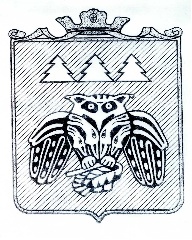 ПОСТАНОВЛЕНИЕадминистрации муниципального образованиямуниципального района «Сыктывдинский»«Сыктывдiн» муниципальнöй районынмуниципальнöй юкöнса администрациялöнШУÖМот 23 мая  2018  года    	                                                                                                  №5/464О проведении праздничной  ярмарки «Завалинка» Руководствуясь пунктом 18 части 1  статьи  15 Федерального закона  от 6 октября 2003 года № 131-ФЗ «Об общих принципах организации местного самоуправления в Российской Федерации», постановлением Правительства Республики Коми от 11 октября 2011 года №456 «Об утверждении Порядка организации ярмарок и продажи товаров на ярмарках на территории Республики Коми», постановлением администрации МОМР  «Сыктывдинский» от 13.04.2018 №4/331 года «О проведении XV Всероссийского фестиваля самодеятельных исполнителей народной песни «Завалинка», администрация муниципального образования муниципального  района «Сыктывдинский»ПОСТАНОВЛЯЕТ:1. Провести праздничную ярмарку 7 июля 2018 года в центре села Выльгорт по ул. Д. Каликовой с 08.00 до 22.00 часов.2. Определить:администрацию муниципального района «Сыктывдинский» организатором праздничной ярмарки «Завалинка»;отдел экономического развития администрации муниципального района «Сыктывдинский» ответственным за приём заявок для участия в праздничной ярмарке «Завалинка» от предприятий и индивидуальных предпринимателей и выдачу  им разрешений на торговлю, с талоном на проезд автотранспортного средства.3. Утвердить:План мероприятий по организации праздничной ярмарки  «Завалинка» и продажи товаров на ней согласно приложению 1;Схему размещения торговых мест на время проведения праздничной ярмарки «Завалинка» согласно приложению 2;Порядок мест для продажи товаров на праздничной ярмарке «Завалинка» согласно приложению 3;Ассортимент реализуемых на праздничной ярмарке «Завалинка» товаров и услуг согласно приложению 4;Форму Разрешения на участие в праздничной ярмарке «Завалинка» согласно приложению 5.4. Отделу экономического развития администрации МО МР «Сыктывдинский» уведомить Отдел МВД РФ по Сыктывдинскому району о проведении праздничной ярмарки «Завалинка».5. Контроль за исполнением настоящего постановления возложить на заместителя руководителя администрации муниципального района (Н.В. Долингер).6. Настоящее постановление вступает в силу со дня его официального опубликования. Первый заместитель руководителя администрации муниципального района                                                               Л.Ю.ДоронинаПриложение 1 к постановлению администрации МО МР «Сыктывдинский»от 23 мая 2018 года № 5/464План мероприятий по организации праздничной ярмарки «Завалинка» и продажи товаров на нейПриложение 2 к постановлению администрации МО МР «Сыктывдинский»от 23 мая 2018 года № 5/464Схема размещения торговых мест на время проведения праздничной ярмарки «Завалинка»Приложение 3 к постановлению администрации МО МР «Сыктывдинский»от 23 мая 2018 года № 5/464Порядок предоставления мест для продажи товаровна праздничной ярмарке «Завалинка»Порядок предоставления торговых мест на праздничной ярмарке «Завалинка»  разработан в соответствии с Федеральным законом от 28 декабря 2009 года № 381-ФЗ «Об основах государственного регулирования торговой деятельности в Российской Федерации» и постановлением Правительства Республики Коми от 11 октября 2011 года №456 "Об утверждении Порядка организации ярмарок и продажи товаров (выполнения работ, оказания услуг) на них на территории Республики Коми» и регулирует вопросы организации праздничной ярмарки фестиваля «Завалинка» (далее – ярмарка). Организатором ярмарки является администрация муниципального района «Сыктывдинский» (далее – организатор ярмарки), уполномоченным органом на приём заявок и выдачу разрешений на участие в праздничной ярмарке «Завалинка» - отдел экономического развития администрацией муниципального района «Сыктывдинский» (далее – отдел).Торговые места на ярмарке предоставляются юридическим лицам, индивидуальным предпринимателям, крестьянским (фермерским) хозяйствам, а также гражданам (в том числе гражданам, ведущим личные подсобные хозяйства или занимающимся садоводством, огородничеством и животноводством), ремесленникам (далее – участники ярмарки).Торговые места предоставляются участникам в соответствии со Схемой размещения торговых мест на время проведения ярмарки «Завалинка» (далее - Схема) (Приложение 2) в сроки, определенные в Плане мероприятий по организации праздничной ярмарки фестиваля «Завалинка» (Приложение 1) на основании выданного Разрешения на участие организатором ярмарки (Приложение 5), обеспечивающих удобство торговли и свободный проход для покупателей.Торговые места должны быть оборудованы  палатками, столами, витринами оформленными в соответствии тематикой и символикой  фестиваля («Завалинка – 15 лет», «Юбилейная Завалинка»), украшены цветами, шарами, баннерами. Заявки от участников подаются в отдел экономического развития администрации МО МР «Сыктывдинский» в письменном виде по  форме. Заявки регистрируются специалистом отдела, ответственным за торговлю, в журнале регистрации заявок в день поступления заявки. (Место нахождения  отдела экономического развития администрации МО МР «Сыктывдинский» - 168220, Республика Коми, Сыктывдинский район, с. Выльгорт, ул. Д. Каликовой д. 62, каб. 3, тел. 8(82130) 7-14-82, факс 8(82130) 7-16-65, режим работы 9-00 до 17-00, обед с 13-00 до 14-00, ответственный  специалист по торговле – Канова Вера Владимировна). Заявки от участников принимаются в срок до 2 июля  2018 года (включительно). Сведения, указанные в заявке, должны быть подтверждены документально. К заявке прилагаются документы:Копию свидетельства о постановке на учет в налоговом органе;Документ об оплате торгового места или финансовый документ о перечислении спонсорской помощи (безвозмездные пожертвования);ветеринарная справка о том, что продукция подвергнута ветсанэкспертизе;копии медицинских книжек на продавцов продовольственных товаров;Распределение  мест для продажи товаров на праздничной ярмарке «Завалинка» осуществляется с начальных номеров согласно Схеме по мере поступления заявок с учетом пожелания участков торговли. В секторе А и Б устанавливаются продовольственные товары, в секторе С – ремесленный ряд участников без палаток, в секторе Г – промышленные товары, в том числе НХП с палатками. Результаты распределения мест торговли доводятся до заявителей после 4 июля 2018 года. Каждому участнику выдается под личную роспись в журнале регистрации «Разрешение на участие в праздничной ярмарке «Завалинка», где указывается место торговли под определенным номером.Участники ярмарки, осуществляющие заезд на территорию ярмарки на транспортном средстве, получают одновременно с Разрешением на торговлю пропуск на данное транспортное средство. В пропуске указывается  номер транспортного средства. Транспортное средство участник ярмарки  обязан оставить вне территории торговли, в  местах специально отведенных для транспорта.Торговые места на ярмарке предоставляются на договорной основе.Ориентировочная площадь одного торгового места, согласно схемы (Приложение 2)  составляет 3 ×3 м2.Размер платы, за предоставление торгового места, с учетом  компенсации затрат на организацию ярмарки, составляет: - для участников по реализации продовольственных товаров с подключением к электроэнергии – 4000,0 рублей за место; - для участников по реализации продовольственных товаров без подключения к электроэнергии – 3000,0 рублей за место;-  для участников, реализующих детские товары (игрушки, шары) – 2000,0 рублей за место;- для участников, осуществляющих продажу шашлыков, (не более 5 столов) – 15000,0 рублей;- установка 1 батута, площадки под машинки – 4000,0 рублей, - установка 1 игрового стенда – 2 000,0 рублей.11. Торговое место предоставляется бесплатно:-  предпринимателям, оказавшим спонсорскую помощь фестивалю «Завалинка» но в размере не менее стоимости за предоставление торгового места;- гражданам, ведущим личные подсобные хозяйства или занимающимся садоводством, огородничеством и животноводством, а также, занимающимся изготовлением ремесленных изделий и  изделий народных художественных промыслов, не состоящих на учете в налоговом органе как предприниматели;- государственным и муниципальным учреждениям и организациям.12. Один участник имеет право занимать одно или несколько торговых мест.13.  В выдаче разрешения на участие в ярмарке может быть отказано в случае:- отсутствия свободного места, предназначенного для осуществления деятельности по продаже товаров на праздничной ярмарке;- несоответствия товаров и вида деятельности лица, подавшего заявку, виду праздничной ярмарки.- несвоевременной подачи заявки на участие в ярмарке.14. Лицо, получившее разрешение на участие в праздничной ярмарке, не может передавать предоставленное ему торговое место в пользование третьим лицам, а также использовать не по целевому назначению.15. Общее количество торговых мест на ярмарке -82 места.Приложение 4к постановлению администрации  МО МР «Сыктывдинский»от 23 мая 2018 года № 5/464Ассортимент товаров и услуг, реализуемых на праздничной ярмарке  «Завалинка» Кулинарные изделия;  Кондитерские изделия и хлебобулочные изделия;Напитки безалкогольные, соки, квас, газированная и  минеральная вода; Чай, кофе на разлив;Мясные и колбасные изделия, полуфабрикаты, яйцо;Шашлыки;Рыба холодного и горячего копчения, пресервы;Овощи, фрукты;Мороженое, сахарная вата;Детские игрушки;Пазлы, мыльные пузыри, воздушные шары;Дезодоранты, спреи, косметическая продукция;Продукция пчеловодства;Аттракционы, батуты, машинки;Картины и изделия народно-художественных промысел и ремесел;Вязанные и кованые  изделия;Продажа животных. В соответствии с федеральным законодательством на праздничной ярмарке «Завалинка» запрещена реализация:Алкогольной и спиртосодержащей продукцииКонсервированных продуктов домашнего приготовления;Кулинарных изделий из мяса, рыбы, кондитерских изделий, приготовленных в домашних условиях;Мясных и рыбных полуфабрикатов непромышленного производства;Детского питания;Продовольственного сырья и пищевых продуктов без предоставления покупателю упаковочных материалов (бумага, пакеты и др.);Продовольственного сырья и пищевых продуктов, требующих особых условий хранения, без соответствующего торгового оборудования;Аудио-, видеопродукции, компьютерных информационных носителей, технически сложных товаров бытового назначения;Лекарственных препаратов и изделий медицинского назначения;Катание на лошадях и других животных;Других товаров, реализации которых запрещена или ограничена законодательством Российской Федерации.Приложение 5к постановлению администрации МО МР «Сыктывдинский»от 23 мая 2018 года № 5/464РАЗРЕШЕНИЕ на участие в праздничной ярмарке «Завалинка»(7 июля 2018 года)от ___________ 2018 г                                                                                    №_____Ф.И.О.____________________________________________________________________Ассортиментный перечень (продовольственные, непродовольственные товары)____________________________________________________________________________________________________________________________________________________________________________________________________________________________(указывается группа товаров)Место № ________________________________________________________________Размер палатки______________________________________________________________Подключение к электричеству (требуется, не требуется)_________________________Количество машин (гос. номер)_______________________________________________                                                     ________________________________________________                                                     ________________________________________________Условия участия: В соответствии с Порядком предоставления мест на участие в ярмарке  утвержденным постановлением администрации МО МР «Сыктывдинский» от ____ 2018 года №_____.Реализация продукции и товаров (выполнение работ, оказания услуг) осуществляется строго с Федеральным законом от 28 декабря 2009 года № 381-ФЗ «Об основах государственного регулирования торговой деятельности в Российской Федерации» и Постановлением Правительства Республики Коми от 11 октября 2011 года №456 "Об утверждении Порядка организации ярмарок и продажи товаров (выполнения работ, оказания услуг) на них на территории Республики Коми»  Торговые места должны быть оборудованы  палатками, столами, витринами оформленными в соответствии тематикой и символикой  фестиваля («Завалинка – 15 лет», «Юбилейная Завалинка») или  украшены цветами, шарами, баннерами.С  условиями ознакомлен (а)______________________________________________                        согласен (а) ___________________________________________________Начальник отделаэкономического развития                                                                                    М.Л. МалаховаМП№ п/пМероприятиеСрок исполненияИсполнитель 1.Подготовка проекта Постановления администрации муниципального района до 04.06.2018 готдел экономического развития 2.Размещение на официальном сайте администрации (www.syktyvdin.ru):1. Постановление о проведении праздничной ярмарки;2. Объявления о месте и сроках проведения ярмарки;3. Информацию о сроках подачи заявки и порядке предоставления мест на ярмарке;4. План мероприятий по организации праздничной ярмарки.до 08.06.2018 готдел экономического развития 3.Прием заявок на участие в праздничной ярмарке «Завалинка» с 13 июня по 02 июля 2018 готдел экономического развития4. Распределение торговых мест в соответствии со схемой размещения04 июля 2018 готдел экономического развития5.Выдача разрешений на участие в праздничной ярмарки и талонов на проезд транспортного средства 05-06 июля 2018 готдел экономического развития6.Разметка схемы расположения торговых мест (мелом) на месте проведения ярмарки06 июля 2018 г отдел экономического развития7.Заезд участников праздничной ярмарки «Завалинка»07 июля 2018 г 08.00 - 09.30 ч.участники праздничной ярмарки8.Размещение участников праздничной ярмарки в соответствии со схемой размещения объектов торговли, утвержденной организатором  07 июля 2018 гдо 10.00отдел экономического развития9.Реализация товаров (согласно ассортименту) и товаров народного творчества на праздничной ярмарке «Завалинка» во время проведения праздничной ярмаркиучастники праздничной ярмарки10Уборка территории по окончании праздничной ярмарки «Завалинка»администрация СП «Выльгорт» (Доронина Е.В.)(по согласованию)ООО «Расчетный центр» (Куприянов Д.В.)(по согласованию) ДорогаДорогаДорогаДорогаСЕКТОР АСыктывкарСЕКТОР Бпроезд к больницеТорговый центрТорговый центрздание судаТорговый центрТорговый центрТорговый центрТорговый центрПЕШЕХОДНЫЙ ПЕРЕХОДПЕШЕХОДНЫЙ ПЕРЕХОДПЕШЕХОДНЫЙ ПЕРЕХОДздание полицииТорговый центрТорговый центрПЕШЕХОДНАЯ ЗОНА -улица Домны Каликовойздание полицииТорговый центрТорговый центрПЕШЕХОДНАЯ ЗОНА -улица Домны Каликовойстоянка автоТорговый центрТорговый центрПЕШЕХОДНАЯ ЗОНА -улица Домны КаликовойЖилой дом,проходпроходпроходпроход11аПЕШЕХОДНАЯ ЗОНА -улица Домны Каликовойавтопроходпроходпроходпроход10аПЕШЕХОДНАЯ ЗОНА -улица Домны КаликовойПРОХОДПРОХОДМагазин «ВосходМагазин «ВосходМагазин «ВосходМагазин «Восход9аПЕШЕХОДНАЯ ЗОНА -улица Домны КаликовойПРОХОДПРОХОДМагазин «ВосходМагазин «ВосходМагазин «ВосходМагазин «Восход8аПЕШЕХОДНАЯ ЗОНА -улица Домны Каликовой16БТОРГОВЫЙ ЦЕНТР «Магнит»Магазин «ВосходМагазин «ВосходМагазин «ВосходМагазин «Восход7аПЕШЕХОДНАЯ ЗОНА -улица Домны Каликовой15БТОРГОВЫЙ ЦЕНТР «Магнит»Магазин «ВосходМагазин «ВосходМагазин «ВосходМагазин «Восход6аПЕШЕХОДНАЯ ЗОНА -улица Домны Каликовой14БТОРГОВЫЙ ЦЕНТР «Магнит»проходпроходпроходпроход5аПЕШЕХОДНАЯ ЗОНА -улица Домны Каликовой13БТОРГОВЫЙ ЦЕНТР «Магнит»проходпроходпроходпроход4аПЕШЕХОДНАЯ ЗОНА -улица Домны Каликовой12БТОРГОВЫЙ ЦЕНТР «Магнит»почтаШАШЛЫКИШАШЛЫКИШАШЛЫКИ3аПЕШЕХОДНАЯ ЗОНА -улица Домны Каликовой11БТОРГОВЫЙ ЦЕНТР «Магнит»почтаШАШЛЫКИШАШЛЫКИШАШЛЫКИ2аПЕШЕХОДНАЯ ЗОНА -улица Домны Каликовой10БдорожкапочтаШАШЛЫКИШАШЛЫКИШАШЛЫКИканаваПЕШЕХОДНАЯ ЗОНА -улица Домны КаликовойканавадорожкапочтапроходпроходпроходканаваПЕШЕХОДНАЯ ЗОНА -улица Домны Каликовойканавадорожкапочтазона ШАШЛЫКИзона ШАШЛЫКИзона ШАШЛЫКИ1аПЕШЕХОДНАЯ ЗОНА -улица Домны Каликовой9Бфонтанпочтазона ШАШЛЫКИзона ШАШЛЫКИзона ШАШЛЫКИпешеходная зонаПЕШЕХОДНАЯ ЗОНА -улица Домны Каликовой8Бфонтанпочтазона ШАШЛЫКИзона ШАШЛЫКИзона ШАШЛЫКИпешеходная зонаПЕШЕХОДНАЯ ЗОНА -улица Домны Каликовой7Бфонтанпочтазона ШАШЛЫКИзона ШАШЛЫКИзона ШАШЛЫКИпешеходная зонаПЕШЕХОДНАЯ ЗОНА -улица Домны Каликовой6Бфонтанпаркпаркпаркпаркпешеходная зонаПЕШЕХОДНАЯ ЗОНА -улица Домны Каликовой5Бфонтанпаркпаркпаркпаркпешеходная зонаПЕШЕХОДНАЯ ЗОНА -улица Домны Каликовой4Бфонтанпаркпаркпаркпаркпешеходная зонаПЕШЕХОДНАЯ ЗОНА -улица Домны Каликовой3Бфонтанпаркпаркпаркпаркпешеходная зонаПЕШЕХОДНАЯ ЗОНА -улица Домны Каликовой2Бфонтанпаркпаркпаркпаркпешеходная зонаПЕШЕХОДНАЯ ЗОНА -улица Домны Каликовой1Бфонтанпаркпаркпаркпаркпешеходная зонаПЕШЕХОДНАЯ ЗОНА -улица Домны КаликовойфонтанмузеймузеймузейПЕШЕХОДНАЯ ЗОНАПЕШЕХОДНАЯ ЗОНАПЕШЕХОДНАЯ ЗОНАПЕШЕХОДНАЯ ЗОНАЮбилейная площадьмузейПЕШЕХОДНАЯ ЗОНАЮбилейная площадьСЕКТОР ССЕКТОР СПЕШЕХОДНАЯ ЗОНА -улица Домны КаликовойСЕКТОР Гпаркпаркмузейзеленая зонарем.рядПЕШЕХОДНАЯ ЗОНА -улица Домны Каликовой1гпаркпаркмузейзеленая зонарем.рядПЕШЕХОДНАЯ ЗОНА -улица Домны Каликовой2гпаркпаркмузейзеленая зонарем.рядПЕШЕХОДНАЯ ЗОНА -улица Домны Каликовой3гпаркпаркмузейзеленая зонарем.рядПЕШЕХОДНАЯ ЗОНА -улица Домны Каликовой4гпаркпаркмузейзеленая зонарем.рядПЕШЕХОДНАЯ ЗОНА -улица Домны Каликовой5гпаркпаркпроходпроходПЕШЕХОДНАЯ ЗОНА -улица Домны Каликовой6гпаркпаркМузыкальная школа/редакцияЧитающаяЧитающаязавалинкаПЕШЕХОДНАЯ ЗОНА -улица Домны Каликовой7гпаркпаркМузыкальная школа/редакцияЧитающаяЧитающаязавалинкаПЕШЕХОДНАЯ ЗОНА -улица Домны Каликовой8гпаркпаркМузыкальная школа/редакцияЧитающаяЧитающаязавалинкаПЕШЕХОДНАЯ ЗОНА -улица Домны Каликовой9гпаркпаркМузыкальная школа/редакцияЧитающаяЧитающаязавалинкаПЕШЕХОДНАЯ ЗОНА -улица Домны Каликовой10гпаркпаркМузыкальная школа/редакцияЧитающаяЧитающаязавалинкаПЕШЕХОДНАЯ ЗОНА -улица Домны Каликовой11гпаркпаркМузыкальная школа/редакцияЧитающаяЧитающаязавалинкаПЕШЕХОДНАЯ ЗОНА -улица Домны Каликовой12гпаркпаркМузыкальная школа/редакцияЧитающаяЧитающаязавалинкаПЕШЕХОДНАЯ ЗОНА -улица Домны Каликовой13гпаркпаркМузыкальная школа/редакцияЧитающаяЧитающаязавалинкаПЕШЕХОДНАЯ ЗОНА -улица Домны Каликовой14гпаркпаркМузыкальная школа/редакцияЧитающаяЧитающаязавалинкаПЕШЕХОДНАЯ ЗОНА -улица Домны Каликовой15гпаркпаркМузыкальная школа/редакцияЧитающаяЧитающаязавалинкаПЕШЕХОДНАЯ ЗОНА -улица Домны Каликовой16гпроходпроходавтостоянкаавтостоянкаРЕМЕСЛЕННЫЙ РЯД без палаток1сПЕШЕХОДНАЯ ЗОНА -улица Домны Каликовой17гЖилой домЖилой домавтостоянкаавтостоянкаРЕМЕСЛЕННЫЙ РЯД без палаток2сПЕШЕХОДНАЯ ЗОНА -улица Домны Каликовой18гЖилой домЖилой домавтостоянкаавтостоянкаРЕМЕСЛЕННЫЙ РЯД без палаток3сПЕШЕХОДНАЯ ЗОНА -улица Домны Каликовой19гЖилой домЖилой домавтостоянкаавтостоянкаРЕМЕСЛЕННЫЙ РЯД без палаток4сПЕШЕХОДНАЯ ЗОНА -улица Домны Каликовой20гЖилой домЖилой домавтостоянкаавтостоянкаРЕМЕСЛЕННЫЙ РЯД без палаток5сПЕШЕХОДНАЯ ЗОНА -улица Домны Каликовой21гЖилой домЖилой домавтостоянкаавтостоянкаРЕМЕСЛЕННЫЙ РЯД без палаток6сПЕШЕХОДНАЯ ЗОНА -улица Домны Каликовой22гЖилой домЖилой домавтостоянкаавтостоянкаРЕМЕСЛЕННЫЙ РЯД без палаток7сПЕШЕХОДНАЯ ЗОНА -улица Домны Каликовой23гпроходпроходавтостоянкаавтостоянкаРЕМЕСЛЕННЫЙ РЯД без палаток8сПЕШЕХОДНАЯ ЗОНА -улица Домны Каликовой24гкафе «Завалинка»автостоянкаавтостоянкаРЕМЕСЛЕННЫЙ РЯД без палаток9сПЕШЕХОДНАЯ ЗОНА -улица Домны Каликовой24гкафе «Завалинка»проездпроездПЕШЕХОДНАЯ ЗОНА -улица Домны Каликовой25гкафе «Завалинка»РЕМЕСЛЕННЫЙ РЯД без палаток10сПЕШЕХОДНАЯ ЗОНА -улица Домны Каликовой26гкафе «Завалинка»РЕМЕСЛЕННЫЙ РЯД без палаток11сПЕШЕХОДНАЯ ЗОНА -улица Домны Каликовой27гкафе «Завалинка»РЕМЕСЛЕННЫЙ РЯД без палаток12с ПЕШЕХОДНАЯ ЗОНА -улица Домны Каликовой28гкафе «Завалинка»РЕМЕСЛЕННЫЙ РЯД без палаток13сПЕШЕХОДНАЯ ЗОНА -улица Домны Каликовой29гкафе «Завалинка»РЕМЕСЛЕННЫЙ РЯД без палаток14сПЕШЕХОДНАЯ ЗОНА -улица Домны Каликовой30гкафе «Завалинка»РЕМЕСЛЕННЫЙ РЯД без палаток15сПЕШЕХОДНАЯ ЗОНА -улица Домны Каликовой31гкафе «Завалинка»администрация МОпроездпроездПЕШЕХОДНАЯ ЗОНА -улица Домны Каликовойул. Трудоваяул. Трудоваяул. Трудоваяадминистрация МОРЕМЕСЛЕННЫЙ РЯД без палаток16сПЕШЕХОДНАЯ ЗОНА -улица Домны Каликовойзеленая зоназеленая зонаадминистрация МОРЕМЕСЛЕННЫЙ РЯД без палаток17сПЕШЕХОДНАЯ ЗОНА -улица Домны Каликовойзеленая зоназеленая зонаадминистрация МОРЕМЕСЛЕННЫЙ РЯД без палаток18сПЕШЕХОДНАЯ ЗОНА -улица Домны Каликовойзеленая зоназеленая зонаадминистрация МОРЕМЕСЛЕННЫЙ РЯД без палаток19сПЕШЕХОДНАЯ ЗОНА -улица Домны Каликовойзеленая зоназеленая зонаадминистрация МОРЕМЕСЛЕННЫЙ РЯД без палаток20с ПЕШЕХОДНАЯ ЗОНА -улица Домны Каликовойзеленая зоназеленая зонаадминистрация МОРЕМЕСЛЕННЫЙ РЯД без палаток21сПЕШЕХОДНАЯ ЗОНА -улица Домны Каликовойзеленая зоназеленая зонаадминистрация МОРЕМЕСЛЕННЫЙ РЯД без палаток22сПЕШЕХОДНАЯ ЗОНА -улица Домны Каликовойзеленая зоназеленая зонаадминистрация МОРЕМЕСЛЕННЫЙ РЯД без палаток23сПЕШЕХОДНАЯ ЗОНА -улица Домны Каликовойзеленая зоназеленая зонаадминистрация МОРЕМЕСЛЕННЫЙ РЯД без палаток24сПЕШЕХОДНАЯ ЗОНА -улица Домны Каликовойзеленая зоназеленая зонапроходпроходПЕШЕХОДНАЯ ЗОНА -улица Домны КаликовойЗараньЗараньСбербанкСбербанкПЕШЕХОДНАЯ ЗОНА -улица Домны КаликовойЗараньЗараньСбербанкСбербанкПЕШЕХОДНАЯ ЗОНА -улица Домны Каликовой